February 27, 2019Docket No. A-2019-3007986Utility Code: 1221890CERTIFIEDDANIEL J REITH PRESIDENTDANIEL J REITH LLC25 HARTFORD AVE B4ATLANTIC CITY NJ 08401RE: Natural Gas Supplier License Application Dear Mr. Reith:On February 21, 2019, Daniel J Reith LLC’s application for a Natural Gas Supplier license was accepted for filing and docketed with the Public Utility Commission.  The application was incomplete.  In order for us to complete our analysis of your application, the Energy Industry Group requires answers to the attached question(s).  Please be advised that you are directed to forward the requested information to the Commission within 30 days of receipt of this letter.  Failure to respond may result in the application being denied.  As well, if Daniel J Reith LLC has decided to withdraw its application, please reply notifying the Commission of such a decision.Please forward the information to the Secretary of the Commission at the address listed below.  When submitting documents, all documents requiring notary stamps must have original signatures.  Please note that some responses may be e-filed to your case, http://www.puc.pa.gov/efiling/default.aspx.   A list of document types allowed to be e-filed can be found at http://www.puc.pa.gov/efiling/DocTypes.aspx.Rosemary Chiavetta, SecretaryPennsylvania Public Utility Commission400 North StreetHarrisburg, PA 17120Your answers should be verified per 52 Pa Code § 1.36.  Accordingly, you must provide the following statement with your responses:I, ________________, hereby state that the facts above set forth are true and correct to the best of my knowledge, information and belief, and that I expect to be able to prove the same at a hearing held in this matter.  I understand that the statements herein are made subject to the penalties of 18 Pa. C.S. § 4904 (relating to unsworn falsification to authorities).The blank should be filled in with the name of the appropriate company representative, and the signature of that representative should follow the statement.In addition, to expedite completion of the application, please also e-mail the information to Jeremy Haring at jharing@pa.gov.  Please direct any questions to Jeremy Haring, Bureau of Technical Utility Services, at jharing@pa.gov (preferred) or (717) 783-6175.  							Sincerely,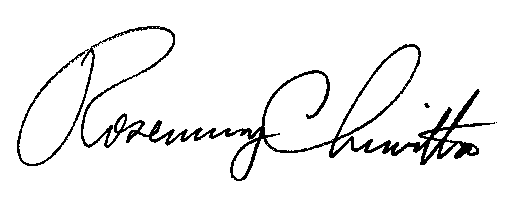 	Rosemary Chiavetta	SecretaryEnclosure Docket No.  A-2019-3007986Daniel J Reith LLCData RequestsReference Application, Section 2.b, Formation Documents and PA Registration – Applicant provided limited liability company formation documentation with an effective date of October 27, 2017 and PA Registration documentation with an effective date of May 1, 2017.  Please provide a detailed explanation about why the limited liability company was formed at a later date than the company was registered to do business in Pennsylvania.Reference Application, Section 11, Reference the Affidavits:The Applicant submitted the Application Affidavit and the Operations Affidavit from the electric generation supplier application.  Please submit the natural gas supplier Application Affidavit and Operations Affidavit.The Operations Affidavit submitted was not complete.  The second page has a blank that was not filled in.  Please submit a complete Operations Affidavit.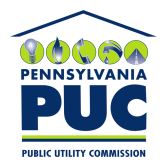 COMMONWEALTH OF PENNSYLVANIAPENNSYLVANIA PUBLIC UTILITY COMMISSION400 NORTH STREET, HARRISBURG, PA 17120IN REPLY PLEASE REFER TO OUR FILE